EXPERIMENT # ___Scientific Process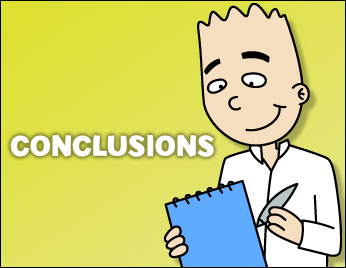 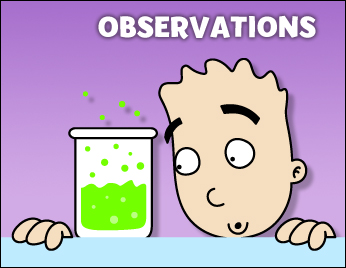 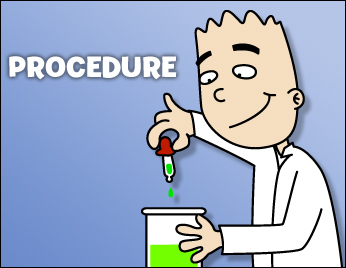 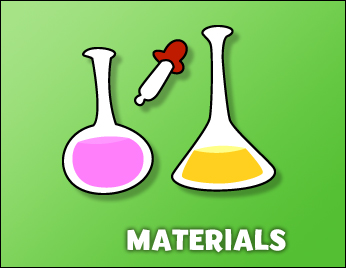 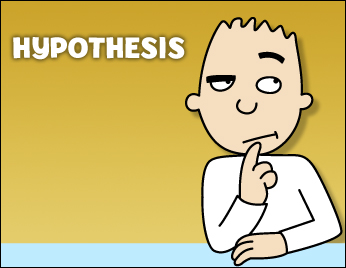 